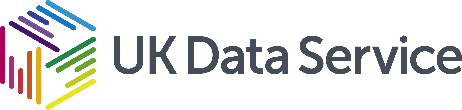 Grant Number: Grant #2.03 Sponsor: Department for International Development through the Innovative Methods and Metrics for Agriculture and Nutrition Actions (IMMANA) initiative.Project title: New Keys for Old Black Boxes: Developing Methods to Improve Nutrition Assessment by Measuring Energy ExpenditureThe following files have been archived:PublicationsZanello, G., Srinivasan, C. S., Picchioni, F., Webb, P., Nkegbe, P., Cherukuri, R., … Wyatt, A. (2018). Using Accelerometers in Low- and Middle-Income Countries: A Field Manual for Practitioners. Reading (UK).File nameFile descriptionSurvey_Data.zipThis includes the household (Household_Data.dta) and individual (Individual_Data.dta) datasets. In addition, an Excel file contains the translation of the activities recorded in the local language into English (Translation_Activities.xlsx).ACC_Ghana.zip, ACC_Nepal.zip, ACC_India.zipThe 30Hz accelerometry data were pre-processed to take an average of the movements across the three axes (X, Y, Z) at one-second level. The resulting individual level accelerometry data have been archived in individual zipped files within countries. The file naming follows the following template COUNTRY_HH_IND_WEEK, e.g. GH_HH1_M_W1 contains the accelerometry data of the male (M) participant of the Household 1 (HH1) during land preparation (W1) in Ghana (GH).Questionnaires.zipThe zipped archive includes the household and the individual questionnaires (PDF format). Sample of the consent forms and the ODK Survey definition files are also included.Report.zipThe Report ‘Using Accelerometers in Low- and Middle-Income Countries: A Field Manual for Practitioners’ is based on the data collection experience in this project and is intended to be a guidance document that points out the most critical issues for consideration as well as good practices in the survey design, collection, management, and analysis of aggregated accelerometry data in low- and middle- income country settings.